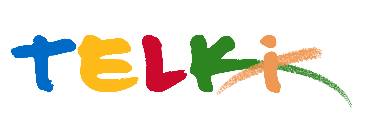 Telki Község Önkormányzata2089 Telki, Petőfi u.1.Telefon: (06) 26 920 801E-mail: hivatal@telki.huwww.telki.huELŐTERJESZTÉS A KÉPVISELŐ-TESTÜLET 2021. december 13-i rendes ülésére Napirend tárgya:A vásárolt étkeztetésre vonatkozó szolgáltatási szerződés módosításárólA napirendet tárgyaló ülés dátuma: 			2021. 12.13. A napirendet tárgyaló ülés: 				Pénzügyi bizottság, Képviselő-testület Előterjesztő: 						Deltai Károly polgármesterAz előterjesztést készítette: 				dr. Lack Mónika jegyző		 A napirendet tárgyaló ülés típusa: 			nyílt / zárt A napirendet tárgyaló ülés típusa:			rendes / rendkívüliA határozat elfogadásához szükséges többség típusát: egyszerű / minősített A szavazás módja: 					nyílt / titkos 1.Előzmények, különösen az adott tárgykörben hozott korábbi testületi döntések és azok végrehajtásának állása: 2. Jogszabályi hivatkozások: 3. Költségkihatások: Költségvetési források 4. Tényállás bemutatása: Telki Község Önkormányzat közbeszerzési eljárás lefolytatása alapján 2007. október 25. napján - immár 14 éve - Vállalkozási szerződést kötött a Sodexho Magyarország Kft-vel (a szolgáltatást jelenleg a cég jogutódja a Hungast Vital Kft. végzi) az önkormányzat által fenntartott köznevelési és közoktatási intézményekben (óvoda és általános iskola) a gyermekétkeztetés biztosítása érdekében. 2011 óta évente volt áremelés.A hivatkozott szerződés a díjemelésre vonatkozóan tartalmazza azt, hogy „Megrendelő jogosult a térítési díjat évente a KSH által közzétett előző évi fogyasztói árindex ajánlatban vállalt mértékével megemelni.”A Hungast Vital Kft. 2021. év januárjában jelezte az Önkormányzat felé, hogy az érvényben lévő vállalkozási szerződésben szereplő étkezési költségek emelését kezdeményezi. A Hungast Vital Kft.  javasolta a szolgáltatási díjak emelését az óvodai étkezés esetében +7,9 %-os, míg az iskolai étkezés esetében + 20/ 22,2 %-os mértékben.A polgármester - a képviselő-testület álláspontjának kikérését követően - 16/2021.(III.10.) számú Polgármesteri határozatával arról döntött, hogy a hatályos vállalkozási szerződést 2021.március 1.-i hatállyal módosítja az alábbiak szerint:Telki Zöldmanó Óvoda esetében a vásárolt gyermekétkeztetés díjának a 2021. január 1. napján hatályos díjakhoz viszonyítva a +5 %-os áremelését,Telki Pipacsvirág Magyar-Angol Kéttanítási Nyelvű Általános Iskola estében a vásárolt gyermekétkeztetés díjának a 2021. január 1. napján hatályos díjakhoz viszonyítva a +10 %-os áremelését fogadja el.A módosítást a Hungast Vital 2021.szeptember 1-ig terjedő időszakra vonatkozóan fogadta el és felek aláírták a vállalkozási szerződést módosító okiratot. 2021. július 22. napján a Hungast Vital Kft. újabb emelésre vonatkozó javaslatot terjesztett elő: normál étkezés esetén +8%, a diétás étkezés esetén +25%.A képviselő-testület 80 /2021. (IX.06.) Önkormányzati határozatával úgy döntött, hogy a Hungast Vital Kft. 2021. júliusban kelt áremelési javaslatát nem fogadja el, tekintettel arra, hogy 2021 során már volt emelés, az elfogadott emelés már önmagában meghaladta a KSH által közzétett előző évi fogyasztói árindex mértékét, így a további emelés a szerződéses rendelkezésekbe ütközik, továbbátekintettel a Közbeszerzésről szóló Törvény 141. § (2) bekezdésére, mely szerint „a szerződés új közbeszerzési eljárás lefolytatása nélkül módosítható, ha a módosítás eredményeként az ellenérték növekedése - vagy több módosítás esetén azok nettó összértéke - nem éri el az alábbi értékek egyikét sema) az uniós értékhatárt elérő értékű eredeti szerződés esetén az uniós értékhatárt;b) szolgáltatás, árubeszerzés és építési vagy szolgáltatási koncesszió esetén az eredeti szerződés értékének 10%-át, építési beruházás esetén az eredeti szerződéses érték 15%-át;valamint a módosítás nem változtatja meg a szerződés általános jellegét és illeszkedik az eredeti szerződés jellegéhez.”Összességében az az álláspontunk, hogy az éves emelés mértéke az indexáláson felül nem haladhatja meg a 10%-ot, mivel az óvoda esetében egy 5%-os emelést, az iskola esetében pedig a +10%-os emelést tavasszal már elfogadtuk, így emelés gyanánt az óvodánál az idei évben egy újabb 10 %+5,5 % =15,5 -5%= 7,5 %-os emelést, míg az általános iskola esetében pedig 10%+5,5%=15,5% - 10 % = 5,5 %-os emelés lehet az a mérték, amivel maximum megemelhetőek az árak.A Hungast Vital Kft. 2021. szeptember 27.-én kelt levelében az önkormányzat által megfogalmazott álláspontot kifogásolta, és az alábbiakat fogalmazta meg: „a Közbeszerzésről szóló Törvény 141. § (2) bekezdése szerinti szerződés módosítással összesen az eredeti szerződés értékének legfeljebb 10%-kal történő emelése valósítható meg, azonban a szerződésben szabályozott díjemelés nem szerződés módosítás, ezért ennek mértéke nem számítandó egybe Kbt. 141. § (2) bekezdése szerinti szerződés módosítások értékével. Emiatt tárgyi áremelési javaslatunkkal a 10%-ot továbbra sem lépjük át. Kbt. 141. § (5) A (2) bekezdés és a (4) bekezdés b) és c) pontja alkalmazásában az eredeti szerződés értékét az indexált szerződéses díj alapján kell megállapítani, ha a szerződés a (4) bekezdés a) pontjának megfelelően a nyertes ajánlattevőként szerződő félnek fizetendő valamely díjelem indexálására vonatkozó rendelkezést tartalmaz. Mindettől függetlenül a Kbt. 141. § (4) bekezdés c) pontja értelmében a szerződés új közbeszerzési eljárás lefolytatása nélkül is módosítható, illetve módosulhat a következő feltételek együttes teljesülése esetén: ca) a módosítást olyan körülmények tették szükségessé, amelyeket az ajánlatkérő kellő gondossággal eljárva nem láthatott előre; cb) a módosítás nem változtatja meg a szerződés általános jellegét; cc) az ellenérték növekedése nem haladja meg az eredeti szerződés értékének 50%-át.Ha egymást követően több olyan módosításra kerül sor, amelyek a ca) alpont szerinti több, egymással nem összefüggő körülmény miatt merültek fel, ez a korlátozás az egyes módosítások nettó értékére alkalmazandó. Az egymást követő módosítások nem célozhatják e rendelkezés megkerülését.”2021. december 1.-én elküldött levelünkben kértük a Közbeszerzési Hatóság hivatalos állásfoglalását arról, hogy esetünkben a Kbt. szerinti korlát (10%) hogyan érvényesül. Telki, 2021. december 	10.							Deltai Károly							           		            PolgármesterHatározati javaslat Telki Község Önkormányzat képviselő-testületének … /2021.(XII...) számú önkormányzati határozataA vásárolt étkeztetésre vonatkozó szolgáltatási szerződés módosításárólA képviselő-testület úgy határozott, hogy a vásárolt étkeztetésre vonatkozó tájékoztatást elfogadja.Felelős:               polgármesterHatáridő:             azonnal